Exam 8 Formulas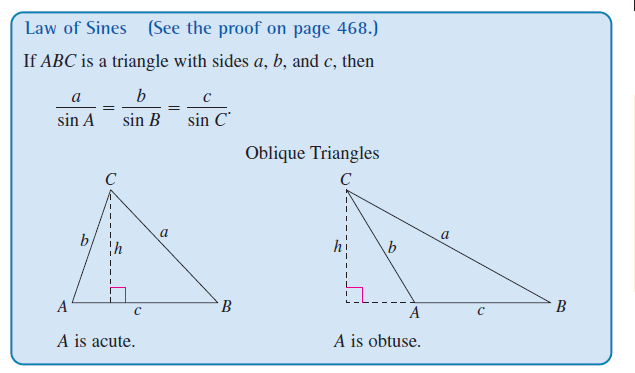 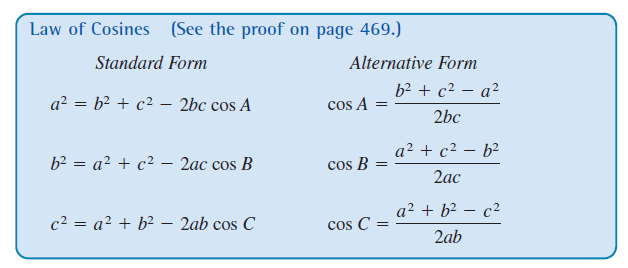 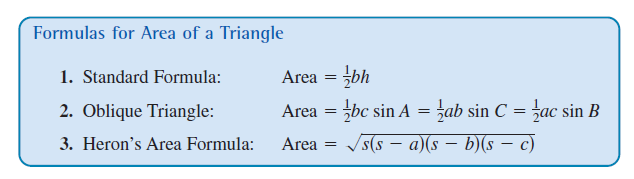 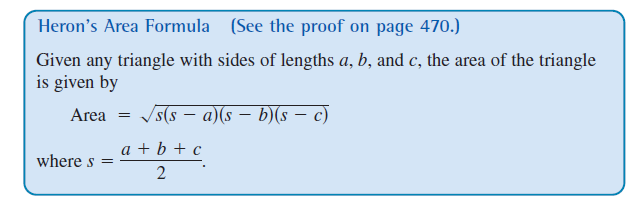 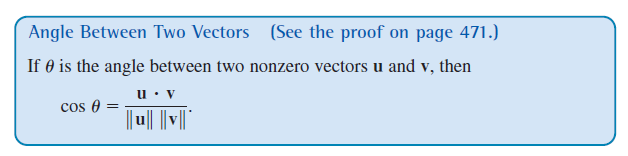 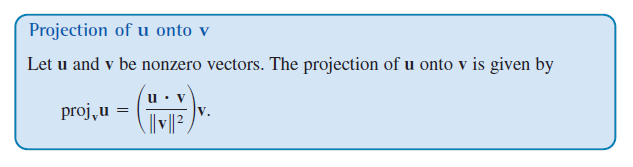 